All date formats in O365 Word:2020. 09. 22.2020. szeptember 22., kedd2020. szeptember 22.20. 09. 22.2020-09-2220-szept.-222020/09/2220. szept. 22.’20 szept.’20 szeptemberszept.-202020. 09. 22. 11:382020. 09. 22. 11:38:35de. 11:38de. 11:38:4411:3811:38:51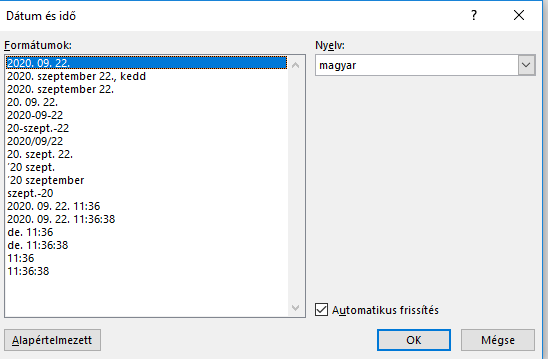 